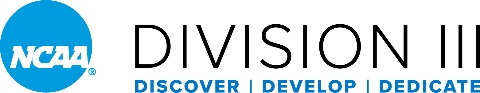 Celebratory Signing FormI, (first and last name), have been accepted to (name of school), an NCAA Division III institution.  In addition to my academic responsibilities, I intend to participate in the sport(s) of (name of sport(s) during the (year) academic year.   Consistent with Division III's goal of fostering an environment where students can follow their passions and discover their potential, Division III student-athletes are encouraged to:DISCOVERDivision III student-athletes are encouraged to pursue their interests and passions beyond the classroom and field of play…to discover themselves.DEVELOPDivision III institutions provide an environment that encourages student-athletes to develop into well-rounded adults. Small class sizes, the ability to participate in more than one sport, and an emphasis on participating in activities outside of the classroom are all hallmarks of the Division III experience.DEDICATEDivision III institutions expect student-athletes to dedicate themselves to achieving their potential. Student-athletes must manage their busy schedules, keep up with class work and face the same challenges as the rest of the student-body.[Optional: Insert institutional and/or athletics mission statement]This form commemorates my choice to attend (name of institution). By signing this form, I embrace the Division III philosophy.  I also understand my signature neither obligates me to attend the institution, noted above, and participate in athletics nor does it guarantee me a roster position.   Prospective Student-Athlete:	___________________________________	  Date: __________________